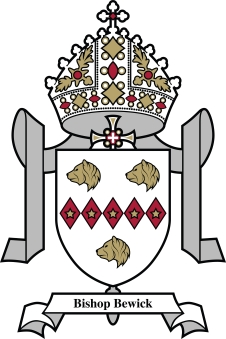 BISHOP BEWICK CATHOLIC EDUCATION TRUSTDEFINITIONSIn this Disciplinary Policy and Procedure, unless the context otherwise requires, the following expressions shall have the following meanings:‘Academy’ means the school/academy/setting named at the beginning of this Disciplinary Policy and Procedure and includes all sites upon which the Academy undertaking is, from time to time, being carried out.  ‘Academy Trust Company’ means the company responsible for the management of the Academy and, for all purposes, means the employer of staff at the Academy.‘Board’ means the board of Directors of the Academy Trust Company. ‘Chair’ means the Chair of the Board as appointed from time to time. ‘Clerk’ means the Clerk to the Board as appointed from time to time.‘Companion’ means a willing work colleague not involved in the subject matter of the disciplinary proceedings against an employee under this Disciplinary Policy and Procedure, or a trade union official, an accredited representative of a trade union or other professional association of which the employee is a member, who should be available for the periods of time necessary to meet the timescales under this Disciplinary Policy and Procedure. ‘Diocesan Schools Commission’ means the education service provided by the diocese in which the Academy is situated, which may also be known, or referred to, as the Diocesan Education Service.‘Directors’ means directors appointed to the Board from time to time. ‘Governing Board’ means the body carrying out the employment functions of the Academy Trust Company in relation to the Academy and such term may include the Trust Board and/or the Local Governing Committee of the Academy ‘Governors’ means (if appropriate to the context), the governors appointed and elected to the Local Governing Committee, from time to time.  ‘Headteacher’ means the most senior teacher in the Academy who is responsible for its management and administration.  Such teacher may also be referred to as the Head of School or Principal.‘Line Manager’ means person with formal responsibility for managing the employee‘Local Governing Committee’ means (if appropriate to the context), the Governors appointed to carry out specified functions in relation to the Academy as delegated by the Academy Trust Company.   ‘Misconduct’ means any action or inaction which may contravene the provisions of the employee’s contract of employment, the rules laid down by the Academy Trust Company and/or any Professional Code of Conduct and Practice. In such cases the Disciplinary Policy and Procedure will apply, and the Capability Policy and Procedure may also apply.‘Vice-Chair’ means the Vice-Chair of the Board/Committee as elected from time to time.‘Working Day’ means any day on which you would ordinarily work if you were a full-time employee.  In other words, ‘Working Day’ will apply differently to teaching and non-teaching staff.  However, part-time and full-time staff will not be treated differently for the purposes of implementing this Disciplinary Policy and Procedure.SCOPEThis Disciplinary Policy and Procedure applies to you if you are an employee or worker at the Academy (hereinafter referred to as an “employee” or “you”).The purpose of this policy is to provide a structure to address any issues or concerns that the Academy Trust Company may have relating to an employee’s conduct. An employee is entitled to have access, by arrangement, to their personnel file and to request the deletion of time-expired records in line with the provisions of the General Data Protection Regulation (GDPR) and the Data Protection Act 2018.The Academy Trust Company delegates its authority in the manner set out in this policy.Issues relating to an employee’s work performance/competence will be managed in accordance with the Academy Trust Company’s Capability Policy and Procedure other than   where the employee is capable of reaching the required standard but has taken active steps not to do so.Issues relating to an employee’s ill health will be managed in accordance with the Academy Trust Company’s Sickness Absence Policy and Procedure. If an employee is absent from work on sick leave following this Disciplinary Policy and Procedure being invoked, the Academy Trust Company will use its Sickness Absence Policy and Procedure to manage the absence.    The process of managing unsatisfactory behaviour using this Disciplinary Policy and Procedure will not necessarily cease where the employee is absent on the grounds of illness.  In accordance with the   Academy Trust Company’s Grievance Resolution Policy and Procedure, if an employee brings a grievance that relates to the fair implementation of the Disciplinary process , the employee and the Headteacher, or in the case where the disciplinary matter relates to the Headteacher, the Chair, will meet to discuss whether or not the Disciplinary Policy and Procedure should be paused/suspended whilst the grievance is dealt with.  The final decision as to whether or not to pause/suspend the Disciplinary Policy and Procedure will be taken by the Headteacher or the Chair (as appropriate) and their decision shall be final.There may be occasions where this procedure needs to be modified, for example to comply with the requirements of the Academy Trust Company’s Child Protection and Safeguarding Policies, for example, by allowing the Local Authority Designated Officer to offer advice to the Board at appropriate stages or where an employee has a disability which means that reasonable adjustments need to be made to this procedure.  Where the Academy Trust Company’s Child Protection and Safeguarding Policies are invoked, this Disciplinary Policy and Procedure may be suspended until such time as the Academy Trust Company determines, in its sole discretion, that it is appropriate to resume it.The Academy Trust Company is committed to ensuring respect, objectivity, belief in the dignity of the individual, consistency of treatment and fairness in the operation of this Disciplinary Policy and Procedure.  This commitment extends to promoting equality of opportunity and eliminating unlawful discrimination throughout the Academy community which includes all of the academies in the Academy Trust Company’s group.This Disciplinary Policy and Procedure offers opportunities to ensure justice for teachers, support staff and pupils alike and has the potential for the expression of Christian qualities such as honesty, self-knowledge, respect for others and their gifts, recognition of the needs and achievements of others, challenge of self and others, personal growth and openness.   The Academy Trust Company’s Appraisal Policy and Procedure and Capability Policy and Procedure do not form part of this Disciplinary Policy and Procedure but relevant information from the appraisal and/or capability process, including Appraisal Reports, may be taken into account in relation to the operation of this Disciplinary Policy and Procedure.The management of disciplinary issues and related investigations will be treated in confidence as far as possible by all parties involved at all stages of this Disciplinary Policy and Procedure.The Academy Trust Company will maintain records of all interviews and reviews which take place under this Disciplinary Policy and Procedure for a period of up to 12 months or longer where necessary and where there is an applicable lawful basis under the GDPR for extending the retention period. All data and evidence collected is to be shared between all the relevant parties, including the employee, where there is an applicable lawful basis under the provisions of the GDPR. INFORMAL ADVICE AND GUIDANCECases of minor misconduct or unsatisfactory behaviour may be resolved informally; this should be done by advising the employee of the conduct causing concern and reinforcing the standards and expectations expected including any support to be provided.Your line manager may give you informal advice and guidance at any time about any conduct falling short of the standard expected and, in many cases, the right word at the right time and in the right way may be all that is needed.  Where appropriate, support will be provided by your line manager. Informal advice and guidance may be provided verbally or in writing but will always be noted in writing on your personnel records.  Where informal advice and guidance is provided verbally and noted on your personnel records you will be provided with a copy of the note.  The provision of informal advice and guidance may be referred to at a later stage to evidence that an informal approach was attempted and to demonstrate the success or failure of such an approach.  Except in exceptional circumstances, records of the provision of informal advice and guidance will not be kept on record for longer than 6 months.  The provision of informal advice and guidance is not a disciplinary sanction.  Employees have the right to have their response to any informal advice and guidance provided, recorded in writing on their personnel records. Failure to comply with any informal advice and guidance provided will not, on its own, be used as justification for issuing a higher form of sanction than would otherwise have been imposed under the formal process.Consideration will be given to any difficulties which an employee may be facing, and the Academy Trust Company will provide reasonable support and assistance to help the employee to overcome them.  Such support and assistance may include, where appropriate, the Academy Trust Company seeking appropriate medical or other specialist advice regarding the effective management of any disciplinary issues.SUSPENSIONIn cases where the Investigating Manager (as appointed pursuant to Paragraph 4) considers that it is appropriate, the Headteacher, or in the case of a decision regarding the suspension of the Headteacher, the Chair may take the decision to suspend an employee for a period of up to ten Working Days. Where the circumstances allow, the employee will be given the opportunity to attend a suspension meeting to respond to the recommendation to suspend before a decision is taken to suspend.  This response should not be a response to the disciplinary allegations(s) but a response as to whether suspension is appropriate in the circumstances.  The employee may be accompanied by a Companion during the suspension meeting, where practicable. A record will be kept of the determined purpose for the suspension for a period of up to 12 months and of any alternatives to suspension that were considered. The Headteacher must inform the Chair of the suspension.  Where it is the Headteacher who has been suspended, the Chair must inform the Board (excluding any staff Directors if there are any).The period of suspension referred to in Paragraph 3.1 may be extended, subject to review by the Chair.  The reason(s) for extending the suspension along with the length of the extension will be confirmed in writing as soon as is reasonably practicable following a decision to extend being made.  Only the Chair may end a suspension.Notification of suspension should ideally be undertaken in person but may, where the circumstances dictate, be notified to the employee in writing.  If notification of suspension is undertaken in person, it will be confirmed in writing.ACAS suggests that suspension may, whilst investigations are carried out, be appropriate where:relationships have broken down;gross Misconduct is alleged;there are reasonable concerns that evidence or witnesses could be prejudiced by the employee’s presence during the investigation;there are responsibilities to other parties;it is necessary for the protection of pupils, staff or property; and/orthe presence at work of the employee under investigation may be an obstacle to a proper investigation.Suspension does not constitute a disciplinary sanction.  It is a neutral act intended to ensure an effective investigation can take place.  You will receive full pay and benefits during any period of suspension (unless you are otherwise absent from work due to sickness or other leave and have exhausted the pay entitlements connected to such absence).  Periods of suspension will be as brief as possible and will be kept under review.  For periods of suspension lasting 20 Working Days or longer, they will be reviewed at least every 20 Working Days.During a period of suspension, the Academy/setting may require that you do not:(a)	attend the Academy/setting at any time (except with the prior agreement of the Headteacher or Chair);(b)	communicate in any way with parents, pupils, Directors, Governors or any other third party connected to the Academy or the Academy Trust Company except:with the prior written agreement of the Headteacher/Chair; orwhere following an investigation you are called to a formal Disciplinary Meeting, when you may then approach parents, pupils, Directors, Governors or any third party connected to the Academy or the Academy Trust Company as potential witnesses but this must be done via the Investigating Manager to avoid any data breach or breach of confidentiality;(c)	discuss the fact of your suspension or the fact, or nature, of the allegations against you with any member of staff except:i.	with the prior written agreement of the Headteacher/Chair;ii.	for communication with your Companion where your Companion is a Trade Union representative;iii.	where you are called to an interview with the Investigating Manager, a Disciplinary Meeting or a suspension meeting, when you approach a Companion who is a colleague; oriv.	where you are called to a formal Disciplinary Meeting you may approach work colleagues as potential witnesses in support of your case, but this must be done via the Investigating Manager to avoid any data breach or breach of confidentiality.During periods of suspension, the Academy Trust Company may suspend your access to your email account and to any cloud-based resources/Managed Learning Environment (MLE)/Virtual Learning Environment (VLE).During periods of suspension, the Academy Trust Company may take such steps as are necessary to cover your workload.During any period of suspension your contractual duties to the Academy and to Academy Trust Company (whether express or implied) remain in force and enforceable.  During periods of suspension, the Headteacher, or where it is the Headteacher who has been suspended, the Chair, will appoint an appropriate member of staff, or in the case of the suspension of the Headteacher, a member of the Board, to act as a point of contact for you.  This individual will not be able to discuss the disciplinary issue with you but will be responsible for keeping you informed of any relevant workplace developments and maintaining your relationship with the Academy.INVESTIGATING, DISCIPLINARY AND APPEAL MANAGERSThe table below sets out the persons to be appointed throughout the stages of the disciplinary procedure depending on the person who is the subject of the disciplinary proceedings:5.2 	In cases relating to any alleged gross Misconduct that would bring the Academy and/or the Academy Trust Company into disrepute, particularly in relation to its religious character, the Chair may act as Investigating Manager regardless of the level of the employee involved and the Disciplinary Manager may be the Directors’ Disciplinary Panel, not including the Chair.  Decisions as to whether the Chair and/or the Directors’ Disciplinary Panel should act in these circumstances will be made by the Chair, whose decision shall be final.FORMAL PROCESSStep 1 - InvestigationThe Investigating Manager will conduct an investigation into the alleged Misconduct in a timely manner.  The Investigating Manager should not have any previous involvement in the matter. The Investigating Manager may appoint any other person from within the Academy and/or the Academy Trust Company or an external third party to assist in the investigation.The Investigating Manager will notify you in writing of the fact of the investigation, the allegations made, the terms of reference and proposed timeframe for the investigation and they will provide you with a copy of this Disciplinary Policy and Procedure.  The investigation will include a face-to-face interview with you apart from in exceptional circumstances.  In the event of a face-to-face interview, you will be notified at least 5 Working Days beforehand.  You may, if you wish, provide a written statement or response to the Investigating Manager.You are required to co-operate fully with the Investigating Manager to ensure that the investigation can be completed as swiftly and thoroughly as possible and, in any event, within a reasonable timeframe. At the conclusion of the investigation, the Investigating Manager will produce an Investigation Report setting out, in detail, the allegations made in respect of your conduct, the evidence considered and a recommendation that either:a Disciplinary Manager be appointed, and a Disciplinary Meeting be convened in accordance with Step 2 below; orthere is insufficient evidence to support the allegations of Misconduct to proceed in accordance with Step 2 below and no further action will be taken under this Disciplinary Policy and Procedure; ora Disciplinary Meeting is not required despite evidence to support the allegations of Misconduct, but informal advice and guidance should be issued to you in accordance with the provisions of Paragraph 2 of this Disciplinary Policy and Procedure;there is no case to answer.  In all circumstances, you will be sent a copy of the Investigation Report as soon as is reasonably practicable following the end of the investigation.  As a guide, from the time the Investigating Manager begins their investigation, the Investigation Report will normally be produced within 15 Working Days where the matter is straightforward.  For allegations of gross Misconduct and more complex cases, the Investigation Report should normally be produced within 20 Working Days.  In very complex or exceptional circumstances, a reasonable timescale will be determined by the Investigating Manager and will be notified to you in writing.Step 2 – Disciplinary MeetingIf the Investigation Report contains a recommendation that you must attend a formal disciplinary meeting (“the Disciplinary Meeting”) with the Disciplinary Manager appointed, the Investigating Manager will write a letter to you inviting you to the Disciplinary Meeting.  Such letter will be sent within 5 Working Days of you being provided with the Investigation Report.  If dismissal is a possible outcome this will be stated in the Investigating Manager’s letter.  The letter shall state that any documentation you wish to rely on must be submitted at least 2 Working Days in advance of the Disciplinary Meeting.  The Disciplinary Meeting shall take place at least 5 Working Days after the date of the Investigating Manager’s letter sent to you in accordance with Paragraph 5.2.1 above.  Appendix A sets out details of the process that will be followed in any Disciplinary Meeting.In advance of, and at the Disciplinary Meeting, the Disciplinary Manager shall consider:evidence presented in support of the allegations of Misconduct against you;evidence presented in defence of the allegations of Misconduct against you; and where Misconduct is admitted, whether in whole or in part, any evidence you have in Mitigation. The Disciplinary Manager may adjourn the Disciplinary Meeting (for a period of up to 15 Working Days) to allow for further investigations in the light of your evidence or any other matter that may arise during the meeting and will reconvene the Disciplinary Meeting to give you an opportunity to comment on any further evidence produced by further investigations.  You will be provided with at least 5 Working Days written notice of any reconvened Disciplinary Meeting.Written or oral evidence can be presented at a Disciplinary Meeting.  If written evidence is to be relied upon, you will be provided with it prior to the Disciplinary Meeting and you will be given a reasonable opportunity to comment on it during the Disciplinary Meeting if you attend the meeting.  If you do not attend the Disciplinary Meeting, you will be given an opportunity to provide written responses to any written evidence presented. If oral evidence is heard at the Disciplinary Meeting, you will be given an opportunity to comment on it either by (a) attending the Disciplinary Meeting or (b) reviewing the notes of that oral evidence after the Disciplinary Meeting (if you were not present at the Disciplinary Meeting when such oral evidence was given).  In the event of (b) you must provide any response to the notes of the oral evidence within 5 Working Days of being provided with the same.  Once all the evidence has been considered, the Disciplinary Manager will confirm the outcome of the Disciplinary Meeting in writing to you within 5 Working Days of the date of the Disciplinary Meeting or any adjourned Disciplinary Meeting, or receipt of your responses to the notes of the oral evidence provided to you in accordance with Paragraph 5.2.6 above (as appropriate) (“the Disciplinary Decision Letter”).  The potential outcomes of a Disciplinary Meeting are as follows: the imposition of a formal disciplinary sanction in accordance with Paragraph 6; or that, on balance, there is insufficient evidence to substantiate the allegations made against you and so the disciplinary proceedings will be terminated, and no further action will be taken under this Disciplinary Policy and Procedure; ora formal disciplinary sanction is not required despite evidence to support the allegations of Misconduct, but informal advice and guidance should be issued to you in accordance with the provisions of Paragraph 2 of this Disciplinary Policy and Procedure; orthere is no case to answer.Step 3 – AppealIn the event that you are dissatisfied with the decision of the Disciplinary Manager as set out in the Disciplinary Decision Letter, you can appeal to the Appeal Manager provided that you do so in writing to the Clerk within 10 Working Days of the date of the Disciplinary Decision Letter. Your appeal letter must clearly set out the grounds of your appeal based on the points below and include further details to explain this:(a)	that the action taken was unfair;(b)	that this disciplinary policy and procedure was applied defectively or unfairly;(c)	that new evidence has come to light which was not available when the relevant decision was made by the Investigating Manager or Disciplinary Manager;(d)	that the sanction was overly harsh in all the circumstances.The Appeal Meeting will normally be held within 20 Working Days of your appeal letter being received by the Clerk.    You will be given at least 5 Working Days’ notice of the Appeal Meeting.  If you are not able to attend the set date, a new date will be set, where possible withing 5 working days of the original date.The Appeal Manager may consider any new evidence produced by you which was not available to the Disciplinary Manager. The Appeal Manager may only consider new evidence produced by the Disciplinary Manager if it touches upon your reliability in relation to evidence you have already given or if it rebuts any new evidence produced, or any assertions made, by you in your grounds of appeal. The Appeal Manager will consider any new evidence that has been introduced by the employee, as well as hear representations from both management and the employee or representative in order to determine whether the decision of the hearing was fair and reasonable in view of the evidence available.  The Appeal Manager will confirm the outcome of the Appeal Meeting in writing to you within 5 Working Days of the date of the Appeal Meeting.  The decision of the Appeal Manager is final and there will be no further right of appeal.  The potential outcomes of the Appeal Meeting are that:(a) 	the Appeal Manager may uphold the decision of the Disciplinary Manager and any formal disciplinary sanction imposed by the Disciplinary Manager will be upheld; or(b) 	the Appeal Manager may uphold your appeal and overturn the decision of the Disciplinary Manager and any formal sanction imposed by the Disciplinary Manager will be overturned and/or (c) 	the Appeal Manager may impose a lesser formal disciplinary sanction to that imposed by the Disciplinary Manager.Should an appeal against dismissal be successful, you will be reinstated with no break in your continuous service.FORMAL SANCTIONSThe Disciplinary Manager (and Appeal Manager where appropriate) may impose the following sanctions:A First Written WarningA First Written Warning will remain live for 6 months from the date of the First Written Warning.  For a first disciplinary offence (ignoring any informal advice and guidance), a First Written Warning will be the normal response unless the Misconduct is serious as set out in Paragraph 6.2.3 below.A First Written Warning will set out the nature of the Misconduct and the change in behaviour needed (with a suitable timescale).A Final Written WarningA Final Written Warning will remain live for 12 months from the date of the Final Written Warning.A Final Written Warning will normally be given for a second disciplinary offence committed or discovered during the currency of a live First Written Warning (even if that First Written Warning related to a different type of Misconduct, if appropriate in the circumstances).A Final Written Warning can be given for serious Misconduct regardless of previous disciplinary history if the conduct is sufficiently serious.A Final Written Warning will set out the nature of the Misconduct and the change in behaviour needed (with a suitable timescale).  A Final Written Warning will also confirm the consequences of further Misconduct. Dismissal on noticeDismissal on contractual notice may be given for a disciplinary offence (other than an act of gross Misconduct) committed or discovered during the currency of a live Final Written Warning (even if the Final Written Warning related to a different type of Misconduct, if appropriate in the circumstances).For the avoidance of doubt the notice period commences immediately and does not await the outcome of any appeal.In the event that your employment is terminated in accordance with this Paragraph 6.3:if your contract of employment contains a garden leave clause the Panel / Board may exercise that clause so that you are not required to attend the Academy during the notice period but remain employed and so bound by the terms of your contract of employment until the expiry of the notice period; orif your contract of employment contains a payment in lieu of notice clause the Panel / Board may exercise that clause to bring your contract to an end with immediate effect.Dismissal without notice or termination payment Dismissal without notice or termination payment (also known as Summary Dismissal) will only occur if you have committed an act of gross Misconduct or otherwise have destroyed the trust and confidence required between an employee and their employer, in this case between you and the Academy Trust Company.  For the avoidance of doubt, where appropriate, dismissal without notice or termination payment may occur regardless of previous disciplinary history.For the avoidance of doubt your dismissal takes effect immediately and does not await the outcome of any appeal.The following is a non-exhaustive list of matters which the Academy Trust Company considers may amount to gross Misconduct:Conduct incompatible with, or prejudicial to, the religious character of the Academy Trust Company and/or the Academy or the precepts or tenets of the Catholic Church Conduct that is likely to bring the Academy Trust Company and/or the Academy or the Church into disreputeConduct giving rise to any Child Protection issue including, but not limited to, a change in your DBS status during the course of your employmentFailure to disclose your DBS status/submit to a DBS check where requested to do so by the Headteacher and/or the Academy Trust Company   A serious breach of any relevant code of conduct or professional standardsTheft of any propertyMalicious or wilful damage to any propertyKnowingly or recklessly falsifying, or knowingly or recklessly causing falsification of, any documents whether for personal gain or notOrdering any goods or services on behalf of the Academy Trust Company and/or the Academy from a supplier in which you or a relative have a personal interest (whether financial or not) without declaring that interest and without the permission of the Academy Trust CompanyDishonestyViolence to any personUnlawfully restraining a pupilAbusive, threatening or offensive language or behaviour to any personDiscrimination or harassmentBullyingDisclosing the contents of any live examination paper or assessment in advance to any pupil or parent Concealing any actual or attempted cheating by any pupil or colleague, including participating in or concealing any actual or attempted exam misconduct Attending work or undertaking duties whilst under the influence of alcohol or unlawful substancesMisuse of the Academy Trust Company’s and/or the Academy’s ICT (including internet and email access and breaches of the Academy Trust Company’s social networking policy) to view or distribute obscene, pornographic, defamatory or otherwise unacceptable materialSupplying your personal contact details to a pupil without express authorisation from the HeadteacherInteracting with a pupil online out of school hours other than through the Managed Learning EnvironmentMaking any sexual or romantic contact with any pupil whatever the age of the pupilBreaching the confidentiality or data protection obligations surrounding the Academy Trust Company, the Academy, a parent, pupil, colleague, Director or GovernorCovert recording of any meetings without the knowledge or consent of all persons presentSerious breach of health and safety proceduresSerious negligence (whether or not leading to any actual loss)Criminal activity during the course of employmentMaking a false, malicious or vexatious allegation against the Academy Trust Company, the Academy, a parent, pupil, colleague, Director or GovernorRepeated acts of less serious Misconduct which collectively may amount to gross Misconduct.In all cases where the formal sanction involves dismissal, the Disciplinary Manager will recommend to the Academy Trust Company that your employment is terminated in accordance with your contract of employment and the Academy Trust Company will take steps to terminate your employment.  Voluntary demotion as an alternative to higher formal sanctionThere may be a situation where the Disciplinary Manager considers that a recent promotion or job change has been a contributory factor in your Misconduct. Where paragraph 6.6.1 applies, the Disciplinary Manager may offer you the option of agreeing to voluntarily give up a promotion or job change as an alternative to a higher formal disciplinary sanction.  Any such offer shall be made in writing.  Should the option of voluntary demotion or job change be accepted this will not need to be a post with equivalent terms and conditions and protection of salary will not apply.  For the avoidance of doubt, whether such an offer is made will be at the sole discretion of the Disciplinary Manager.  There may be circumstances where it is not appropriate to make such an offer, for example, where there has been a safeguarding issue or where an allegation of bullying has been proven. DIRECTORS’ PANELSDirectors’ Disciplinary and Appeal Panels shall comprise three non-staff Directors not previously involved in the matter and shall not comprise the Chair or Vice-Chair unless there are insufficient numbers of non-staff Directors not previously involved in the matter, in which case the Chair and/or Vice-Chair may be appointed to a Directors’ Disciplinary or Appeal Panel. In the exceptional event that there are insufficient numbers of Directors available to participate in a Directors’ Disciplinary or Appeal Panel, the Academy Trust Company may appoint associate members solely to participate in the appropriate Panel on the recommendation of the Diocesan Schools Commission.COMPANIONIf you are the subject of disciplinary allegations which lead to you being invited to an interview or meeting pursuant to this Disciplinary Policy and Procedure, you may be accompanied at such interview or meeting by a Companion. You must let the relevant Manager know who your Companion will be at least one Working Day before the relevant interview or meeting.  If you have any particular reasonable need, for example, because you have a disability, you can also be accompanied by a suitable helper. Your Companion can address the relevant interview or meeting in order to:put your case;sum up your case; respond on your behalf to any view expressed at the relevant interview or meeting; andask questions on your behalf.Your Companion can also confer with you during the relevant interview or meeting.Your Companion has no right to:answer questions on your behalf;address the relevant interview or meeting if you do not wish it; orprevent you from explaining your case.Where you have identified your Companion and they have confirmed in writing to the relevant Manager that they cannot attend the date or time set for the relevant interview or meeting, the relevant interview or meeting will be postponed for a period not in excess of five Working Days from the date set by the Academy Trust Company to a date and time agreed with your Companion.  Should your Companion subsequently be unable to attend the rearranged date, the meeting may be held in their absence or written representations will be accepted. TIMING OF INTERVIEWS AND MEETINGSThe aim is that interviews and meetings under this Disciplinary Policy and procedure will be held at mutually convenient times but depending on the circumstances, interviews and meetings may:(a)	need to be held when you were timetabled to teach (if that is appropriate to your role);(b)	exceptionally be held during planning, preparation and administration time if this does not impact on lesson preparation (if that is appropriate to your role);(c)	exceptionally be held after the end of the Academy day;(d)	not be held on days on which you would not ordinarily work;(e)	be extended by agreement between the parties if the time limits cannot be met for any justifiable reason. Where an employee is persistently unable or unwilling to attend an interview or meeting without good cause the relevant manager will make a decision on the evidence available.VENUE FOR INTERVIEWS OR MEETINGSIf the allegations are sensitive the relevant Manager may hold the interview or meeting off the Academy site to minimise any distress to the employee.ASSISTANCEIn any case concerning the religious character of the Academy Trust Company and/or the Academy, the Diocesan Schools Commission must be notified immediately the Academy Trust Company and/or the Academy becomes aware of the allegations and it may be represented at any relevant interview or meeting to advise the Investigating Manager, Disciplinary Manager or Appeal Manager.In all cases involving any disciplinary sanction in relation to the Headteacher or to a person on the Leadership Spine, or to potential or actual dismissal of any other member of staff, the Diocesan Schools Commission and/or the Local Authority may send a representative to advise the Disciplinary Manager or Appeal Manager.TRADE UNION OFFICERS The Academy Trust Company notes and adopts the ACAS Code of Practice’s statement “Where disciplinary action is being considered against an employee who is a trade union representative the normal disciplinary procedure should be followed. Depending on the circumstances, however, it is advisable to discuss the matter at an early stage with an official employed by the union, after obtaining the employee's agreement.”REFERRALSWhere a teacher is dismissed for serious Misconduct (or may have been dismissed for serious Misconduct if the teacher had not resigned) the Academy Trust Company must consider whether to refer the circumstances to the Department for Education and Teaching Regulation Agency.Where a person working for the Academy Trust Company (whether a teacher or not) is dismissed or would have been dismissed if they had not resigned because that person committed conduct:which endangered a child or was likely to endanger a child;which, if repeated against or in relation to a child, would endanger that child or would be likely to endanger them;involving sexual material relating to children (including possession of such material);involving sexually explicit images depicting violence against human beings (including possession of such images);of a sexual nature involving a childthe Academy Trust Company must refer that person to the Disclosure & Barring Service (“DBS”).REVIEW OF THIS PROCEDUREThis procedure has been produced by BBCET in reference to the model policy produced by the Catholic Education Service (CES) in September 2013, updated in June 2016, May 2018 and September 2020 for use in Catholic Voluntary Academies in England following consultation with the national trade unions. It may be adapted, as appropriate, for use in joint Church academies subject to the approval of the CES on referral by the relevant Catholic diocese. The application and operation of this policy will be monitored across the Trust.Appendix ADisciplinary Meeting Process1.	Introductions2.	Management case presented by Investigating Officer (representative) and calls any witnessesEmployee questions to representative and witnessesDisciplinary Manager questions representative and witnessesAdditional questions asked by Employee if necessaryAdditional questions asked by the Disciplinary Manager if necessary3.	Employee puts their case and calls their witnessesInvestigating Officer / representative questions Employee and witnessesDisciplinary Manager questions Employee and witnessesAdditional questions asked by representative if necessaryAdditional questions asked by Disciplinary Manager if necessary4.	SummariesInvestigating Officer / representative summarises the management caseEmployee summarises their case5.	The Disciplinary Manager deliberates in private and provide the outcome to the employee in writing within 5 Working Days of the Disciplinary MeetingNote : Appeal Meetings will follow a similar format however, points (2) and (3) will be reversed to enable the Appellant to fully state their case at the outset.Policy Title: DISCIPLINARY POLICY AND PROCEDUREDISCIPLINARY POLICY AND PROCEDUREDISCIPLINARY POLICY AND PROCEDUREInitial date of approvalMay 2022 (Trust Borad)May 2022 (Trust Borad)May 2022 (Trust Borad)Latest approval:May 2023 (Audit & Risk Committee)May 2023 (Audit & Risk Committee)May 2023 (Audit & Risk Committee)Date of next review:May 2024May 2024May 2024Relevant to:All BBCET schools & settings All BBCET schools & settings All BBCET schools & settings Name of school/setting:XXXXXXXXXXXXXXXXXXXXXXXXXXXXXXXXXXXXXXXXXXXXXXXXXXXXXXChange log: VersionDateAuthorChanges/Status1May 2022COOOriginal1.1Nov 2022COOMinor amends1.2May 2023COORenewal dateCommitment to equality:We are committed to providing a positive working environment which is free from prejudice and unlawful discrimination and any form of harassment, bullying or victimisation.  We have developed a number of key policies to ensure that the principles of Catholic Social Teaching in relation to human dignity and dignity in work become embedded into every aspect of school life and these policies are reviewed regularly in this regard.    Employee LevelInvestigating ManagerDisciplinary ManagerAppeal ManagerCEOChair or a non-staff Director (other than the Vice-Chair) appointed by the ChairDirectors’ Absence Panel appointed by the Vice-ChairDirectors’ Appeal Panel, appointed by the Vice- ChairHeadteacherCOO & Other Central Director/Executive RolesCEO or sufficiently senior member of central trust staff appointed by the CEODirectors’ Disciplinary Panelappointed by the Vice-ChairDirectors’ Appeal Panel appointed by the Vice-Chair Other Leadership Spine and School Business Manager (in school)HeadteacherDisciplinary Panel appointed by the Chair of LGCAppeal Panel appointed by the Vice-Chair of LGCOther Teaching Staff (in school)Headteacher or a sufficiently senior member of staff appointed by the HeadteacherDisciplinary Panel appointed by the Chair of LGCAppeal Panel appointed by the Vice-Chair of LGC Other Support StaffHeadteacher or a sufficiently senior member of staff appointed by the HeadteacherDisciplinary Panel appointed by the Chair of LGCAppeal Panel appointed by the Vice-Chair of LGCOther Central / Trust StaffLine ManagerCOO / DirectorCEO